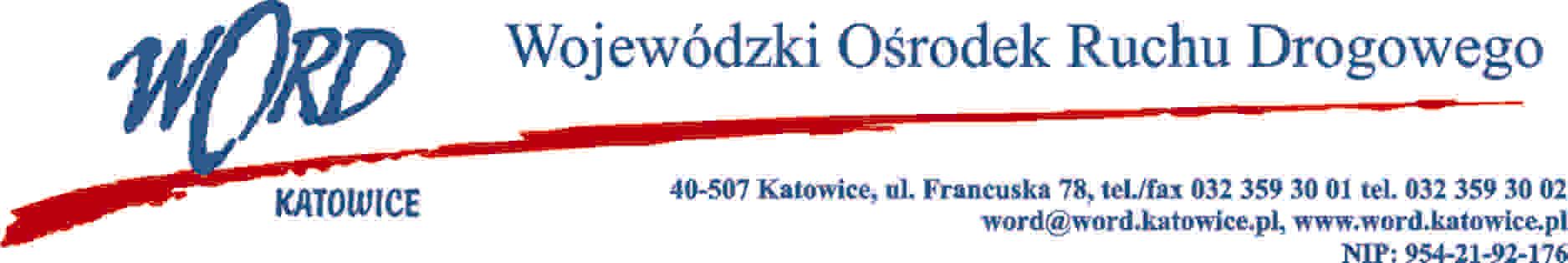 Katowice 19.07.2021 r.AT-ZP.262.3.2021InformacjaO UNIEAŻNIENIU POSTĘPOWANIADotyczy: postepowania na „Dostawę 2 szt. symulatora przejścia dla pieszych na potrzeby Wojewódzkiego Ośrodka Ruchu Drogowego w Katowicach”.Na podstawie art. 255 pkt.2 ustawy z dnia 11 września 2019 r. Prawo zamówień publicznych (tekst jednolity Dz.U.  z 2021 poz. 1129) zwaną w dalszym ciągu „ustawą” informuję, że w przedmiotowym postępowaniu na „Dostawę 2 szt. symulatora przejścia dla pieszych postępowanie zostaje unieważnione. Uzasadnienie: W przedmiotowym postępowaniu wpłynęła jedna oferta Wykonawcy EDUCAR Systemy Informatyczne, Aleksandra Jeznach Rozlazłów 68, 96-500 Sochaczew. Zamawiający na potwierdzenie spełniania warunków udziału w postępowaniu żądał wykazu dostaw wykonanych, a w przypadku świadczeń powtarzających się lub ciągłych również wykonywanych, w okresie ostatnich 3 lat, a jeżeli okres prowadzenia działalności jest krótszy– w tym okresie, wraz z podaniem ich wartości, przedmiotu, dat wykonania i podmiotów, na rzecz których dostawy zostały wykonane lub są wykonywane oraz załączeniem dowodów określających, czy te dostawy zostały wykonane lub są wykonywane należycie przy czym dowodami, są referencje bądź inne dokumenty sporządzone przez podmiot, na rzecz którego dostawy zostały wykonane, a  w  przypadku świadczeń powtarzających się lub ciągłych są wykonywane, a jeżeli Wykonawca z przyczyn niezależnych od niego nie jest w stanie uzyskać tych dokumentów – oświadczenie Wykonawcy, w przypadku świadczeń powtarzających się lub ciągłych nadal wykonywanych referencje bądź inne dokumenty potwierdzające ich należyte wykonywanie powinny być wystawione w okresie ostatnich 3 miesięcy. Wykonawca wraz z ofertą złożył powyższy wykaz, jednak wymienione w nim dostawy nie spełniały wymaganego warunku wykonania w okresie ostatnich 3 lat (były realizowane w roku 2017). Z tego powodu Wykonawca pismem Zamawiającego z dnia 13.07.2021 r. został wezwany do uzupełnienia wykazu dostaw, zgodnie z  wymaganiem określonym w SWZ. W odpowiedzi Wykonawca w dniu 15.07.2021 wykaz uzupełnił, jednak wymienione w wykazie dostawy są  niezgodne z opisem przedmiotu zamówienia.W związku z powyższym zgodnie z art. 226 ust. 1 pkt 2 lit. b) ustawy Zamawiający odrzucił ofertę Wykonawcy niespełniającego warunków udziału w postepowaniu, a w konsekwencji unieważnił postępowanie na mocy art.  255 pkt. 2 Ustawy Prawo zamówień publicznych. DyrektorJanusz FreitagOtrzymują;Platforma a/a